Publicado en  el 24/03/2017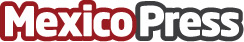 Google Maps permitirá compartir la ubicación en tiempo real Con esta nueva característica, los usuarios podrán permitir a otros usuarios seguir sus rutas mediante un enlace compartido a través de mensajería instantáneaDatos de contacto:Nota de prensa publicada en: https://www.mexicopress.com.mx/google-maps-permitira-compartir-la-ubicacion Categorías: Comunicación E-Commerce Dispositivos móviles http://www.mexicopress.com.mx